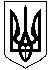 УКРАЇНАБЕРДИЧІВСЬКА РАЙОННА РАДАЖитомирської областіР О З П О Р Я Д Ж Е Н Н Яголови районної радивід 28.03.2023 року  № 4Про внесення змін до складу робочої групиВідповідно до пункту 18 частини 6 статті 55  Закону України «Про місцеве самоврядування в Україні», рішення районної ради від 28.04.2021 року № 66 «Про утворення робочої  групи» внести до складу робочої групи щодо вивчення екологічного становища та стану екологічної безпеки на території району (далі – склад робочої групи), створеної розпорядженням голови Бердичівської районної ради від 12.05.2021 року № 19, такі зміни: Виключити зі складу робочої групи:	Білика В.П.  – депутата Бердичівської районної радиСьомко О.В.– директора Дочірнього підприємства «ЛЕНФОРД ІНТЕРНЕЙШЕНАЛ ЛТД» 1.2. Включити до складу робочої групи:Марківського А. П. – депутата Бердичівської районної ради.Коріненка О. Д. – заступника голови Райгородоцької сільської ради (за згодою)Голова Бердичівськоїрайонної ради                                                                          Олександр  Балянов